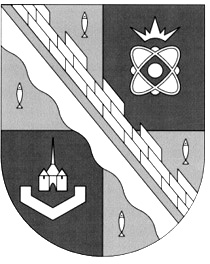 СОВЕТ ДЕПУТАТОВ МУНИЦИПАЛЬНОГО ОБРАЗОВАНИЯСОСНОВОБОРСКИЙ ГОРОДСКОЙ ОКРУГ ЛЕНИНГРАДСКОЙ ОБЛАСТИ(ТРЕТИЙ СОЗЫВ)Р Е Ш Е Н И Еот 04.09.2019 года № 148Рассмотрев решение №58 от 27.08.2019 г. постоянной комиссии по жилищно-коммунальному комплексу, транспорту и безопасности, совет депутатов Сосновоборского городского округаР Е Ш И Л:1.Внести дополнение в «Адресный план реконструкции, ремонта и строительства новых пешеходных дорожек на территории города Сосновый Бор на 2016-2025 годы», утвержденный решением совета депутатов от 27.01.2016 №16 (с учетом изменений 
и дополнений), включив в него дополнительные строки в следующей редакции:2. Настоящее решение вступает в силу со дня принятия.3. Настоящее решение обнародовать на сайте городской газеты «Маяк»Глава Сосновоборского                                                             А.В. Ивановгородского  округа                                                                  «О внесении дополнений в «Адресный план реконструкции, ремонта и строительства новых пешеходных дорожек на территории города Сосновый Бор на 2016-2025 годы»ОчередностьМеста реконструкции, ремонта и строительства новых пешеходных дорожек109Ремонт пешеходной дорожки расположенную у многоквартирного дома №5 по проспекту Героев110Строительство пешеходной дорожки от дома №29 к дому №27 по проспекту Героев